Dinmore station accessibility upgrade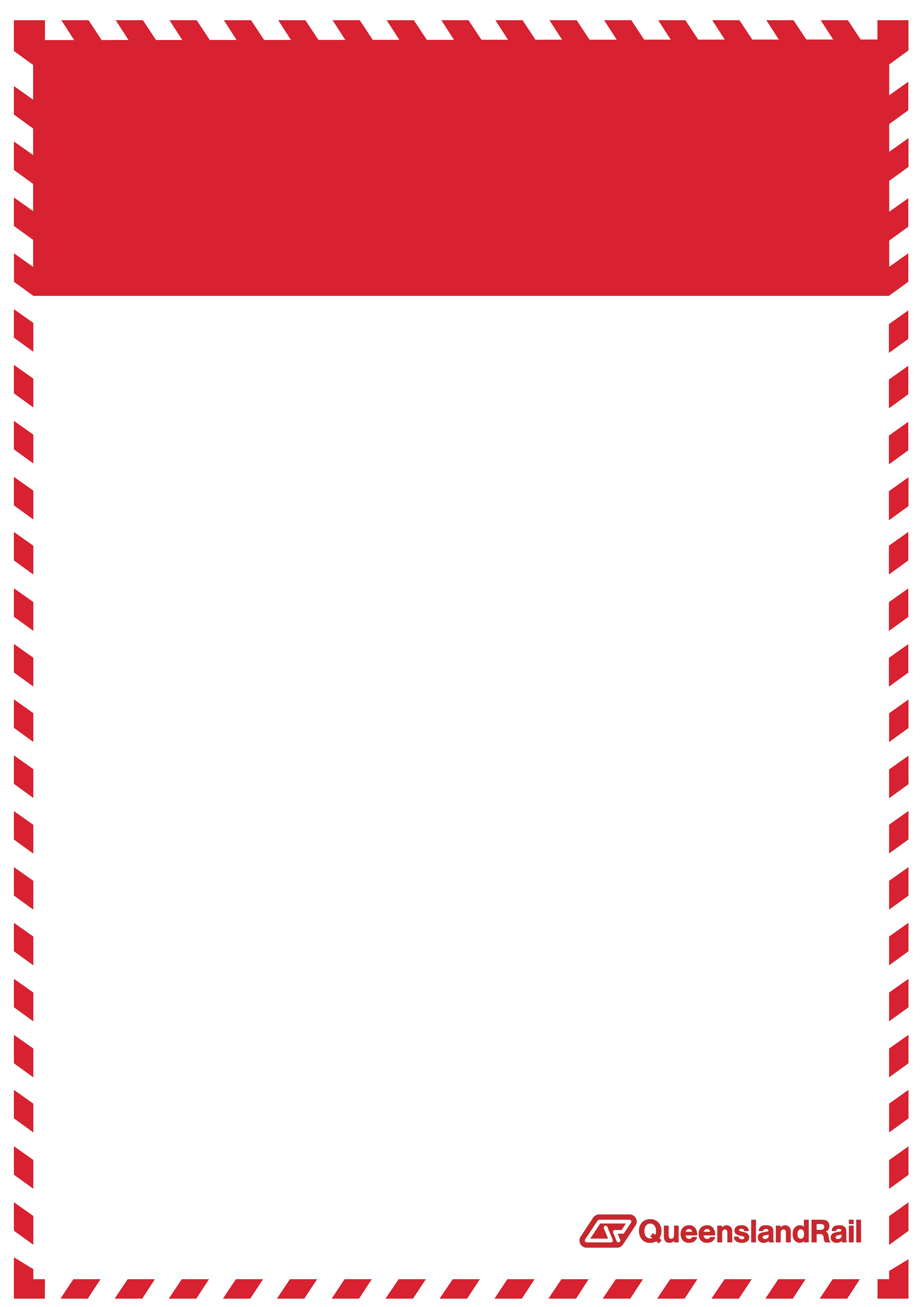 Project update – August 2016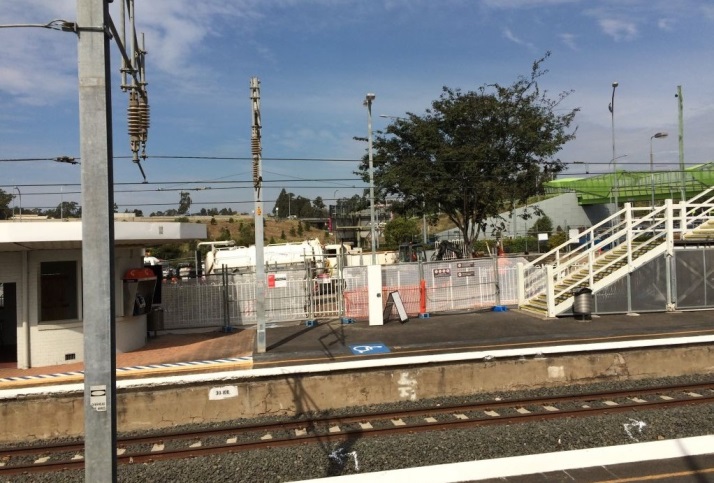 Project progressThe following construction activities were recently completed:construction and opening of temporary access ramps between platform 1 and the Brisbane Road carparkrelocation of underground service pitsexcavation of footings for new stairsremoval of platform 2 shelter and installation of a temporary shelter behind platform 2installation of steel structures for new lift shafts.Upcoming workIn the coming weeks, customers and the community can expect to see the following activities:construction of further temporary access ramps to both platformsexcavation and concrete poursconstruction of new station entrance from Mason Street carpark.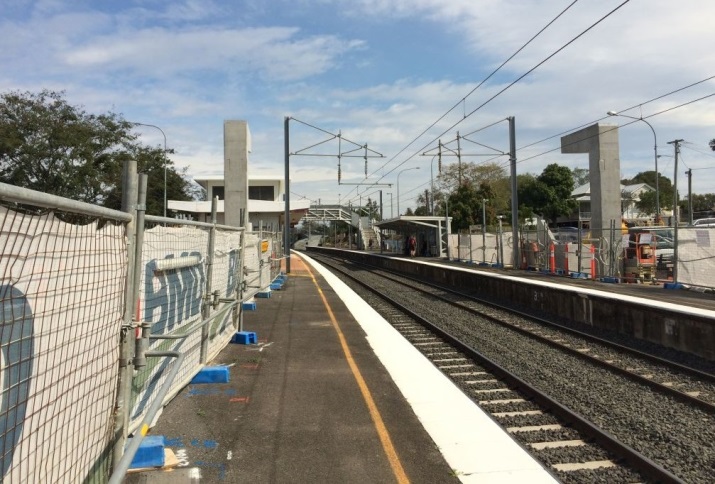 . Construction impactsCustomers and residents adjacent to Dinmore station may experience:noise associated with heavy machineryuse of reversing beepersmobile lighting towers for night works changed traffic and parking conditionsincreased vehicle movements around the work zone.Pedestrians are asked to follow all directional signage during this time.Residents and other stakeholders will be given advance notification of construction activities likely to cause impacts, including after-hours work (nights and Sundays, if required).  